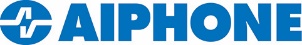 SECTION 13711SYSTÈME DE SÉCURITÉ D’ENTRÉE À PLUSIEURS UNITÉS Série IXGAfficher les notes masquées au fournisseur de services spécifiques. (Pour en savoir plus, cliquer ici)Copyright 2011 – 2022 ARCAT, Inc. – Tous droits réservés**NOTE À L’ATTENTION DU FOURNISSEUR DE SERVICES SPÉCIFIQUES** Aiphone Corp.; systèmes et produits de sécurité et de communication.Cette section porte sur les produits Aiphone Corp, une entreprise située au :6670 185th Ave. NERedmond, WA 98052Numéro sans frais : 800 692-0200Tél.: 425 455‑0510Télécopie : 425 455‑0071Courriel :demander des renseignements (marketing@aiphone.com)Site Web :www.aiphone.com[Cliquer ici] pour de plus amples renseignements.Aiphone est désormais la marque de systèmes de communication la plus respectée et la plus fiable au monde. Aiphone Co. Limited, située à Nagoya, au Japon, exporte ses produits dans plus de 60 pays. Notre centre nord-américain de marketing et de vente, situé près de Seattle, dans l’État de Washington, a été fondé en 1970.
Les produits Aiphone vont du simple répondeur de porte à monter soi-même aux systèmes de sécurité vidéo très évolués, en passant par les systèmes commerciaux complexes à microprocesseur et les systèmes de sécurité et de communication pour appartements de luxe. La simplicité de conception, l’excellence technique et la fiabilité de nos produits sont inégalées. Avec plus de 25 systèmes standard et des capacités de fabrication sur commande spéciale, nous pouvons créer un système pour pratiquement toutes les applications d’interphone.
Extrêmement bien conçus et fabriqués jusque dans les moindres détails, les dispositifs Aiphone allient un style européen contemporain à des mécanismes et composants électroniques de la plus haute qualité. Des études techniques aux essais, la fiabilité est au cœur de notre démarche.LA SECTION GÉNÉRALECOMPREND**NOTE À L’ATTENTION DU FOUNISSEUR DE SERVICES SPÉCIFIQUES** Supprimer les éléments ci-dessous qui ne sont pas requis pour le projet.Système vidéo de sécurité à plusieurs unités. (Aiphone séries IXG)Poste de locataire vidéo. (IXG-2C7)Trousse de montage encastré pour poste de locataire. (IXG-FMK-2C7)Postes principaux vidéo. (IX‑MV7)Postes secondaires audio. (IX-RS)Poste d’entrée vidéo. (IXG-DM7-HID)Boîtier encastrable pour poste d’entrée. (IXG-DM7-BOX)Boîtier de montage en surface pour poste d’entrée. (SBX-IXGDM7)Postes audio-vidéo. (IX-DV) (IX-DVF) (IXDVF-P) (IX-DVF-RA) (IX-DVF-2RA) (IX-EA)Postes audio. (IX-SSA) (IX-FA) (IX-SSA-RA) (IX-SSA-2RA) (IX-SS-2G)Adaptateur de commandes d’ascenceur. (IXGW-LC)Application mobile de l’adaptateur de passerelle. (IXGW-GW)SECTIONS ASSOCIÉESSection 13700 – Communication audio-vidéo.Section 13712 – Système d’interphone vidéo de sécurité.RÉFÉRENCES**NOTE À L’ATTENTION DU FOURNISSEUR DE SERVICES SPÉCIFIQUES** Supprimer de la liste ci-dessous les références qui ne sont pas requises par le texte de la section modifiée.Normes de câblage des installations de télécommunication dans les bâtiments commerciaux (ANSI/TIA/EIA) 568.Organisation internationale de normalisation (ISO) 9001:2000 – Systèmes de gestion de la qualité – Exigences.SOUMISSIONSSoumettre selon les dispositions de la section 01300 – Exigences administratives.Données sur les produits : Fiches techniques du fabricant pour chaque produit à utiliser, notamment :Instructions et recommandations de préparation.Exigences et recommandations en matière de stockage et de manutention.Méthodes d’installation.Plans de fabrication : Soumettre les éléments suivants :Schémas de câblage : Indiquer le câblage pour chaque élément d’équipement et les interconnexions entre les éléments d’équipement.Inclure le nom du fabricant, les numéros de modèle, les valeurs nominales, les exigences en matière d’alimentation, la disposition de l’équipement, la disposition des dispositifs, les schémas complets de câblage point à point et la disposition des conduits.Manuels d’installation et d’utilisation :Fournir le manuel d’installation et d’utilisation du fabricant, notamment les instructions d’utilisation et les schémas de câblage des composants.Fournir les renseignements détaillés nécessaires au propriétaire pour faire fonctionner l’équipement correctement.Garantie : Fournir la garantie standard du fabricant.**NOTE À L’ATTENTION DU FOURNISSEUR DE SERVICES SPÉCIFIQUES** Supprimer les échantillons de sélection si des couleurs ont déjà été sélectionnées.Échantillons de sélection : Deux jeux complets d’échantillons de couleur représentant la gamme complète de couleurs et de motifs du fabricant pour chaque produit fini spécifié.Échantillons de vérification : Deux échantillons, d’une taille minimale de 6 po (150 mm) carré, représentant le produit, la couleur et les motifs réels pour chaque produit fini spécifié.ASSURANCE QUALITÉQualifications du fabricant : ISO 9001 :  Entreprise certifiée 2008.Qualifications de l’installateur : Formé en usine et expérimenté dans l’installation de systèmes de la portée et de la taille requises pour le projet.**NOTE À L’ATTENTION DU FOURNISSEUR DE SERVICES SPÉCIFIQUES** Inclure une maquette si la taille et/ou la qualité du projet justifient une telle précaution. Voici un exemple de la façon dont la maquette d’un grand projet peut être spécifiée. Au moment de décider de l’étendue de la maquette, tenir compte de tous les types de travaux importants sur le projet.Maquette : Fournir une maquette pour l’évaluation des techniques de préparation des surfaces et de l’exécution de l’application.Finir les zones désignées par l’architecte.Ne pas poursuivre les travaux restants avant que l'architecte n'ait approuvé l'exécution des travaux, la couleur et le lustre.Mettre à jour la zone de la maquette si nécessaire pour produire un travail acceptable.LIVRAISON, STOCKAGE ET MANUTENTIONLivraison : Livrer les matériaux au chantier dans les conteneurs et les emballages d’origine du fabricant, non ouverts, avec des étiquettes indiquant clairement le nom du produit et celui du fabricant.Stockage : Entreposer les matériaux dans un endroit propre et sec à l’intérieur, conformément aux instructions du fabricant.Manutention : Protéger les matériaux pendant la manutention et l’installation pour éviter tout dommage.CONDITIONS DU PROJETPour des résultats optimaux, maintenir les conditions environnementales (température, humidité et ventilation) dans les limites recommandées par le fabricant. Ne pas installer de produits dans des conditions environnementales en dehors des limites absolues du fabricant.FABRICANTSDES PRODUITSFabricant accepté : Aiphone Corp., situé au : 6670 185th Ave. NE; Redmond, WA 98005; numéro gratuit : 800 692-0200; Tél. : 425 455‑0510; Télécopie : 425 455-0071; Courriel :demande d’informations (marketing@aiphone.com); Site :www.aiphone.com**NOTE À L’ATTENTION DU FOURNISSEUR DE SERVICES SPÉCIFIQUES** Supprimer l’un des deux paragraphes suivants; coordonner avec les exigences de la section Division 1 sur les options et substitutions.Substitutions : Interdites.Les demandes de substitution seront examinées conformément aux dispositions de la section 01600 – Exigences relatives aux produits.SYSTÈME DE SÉCURITÉ D’ENTRÉE AUDIO-VIDÉO À PLUSIEURS UNITÉSBase de la conception : Interphone vidéo à plusieurs unités de la série IXG d’Aiphone, fabriqué par Aiphone Corporation. Une solution complète de communication en réseau offrant des possibilités illimitées pour toute application de sécurité à plusieurs unités.Conforme aux normes ADA. Intégration de CCTV. Les systèmes comportant des composants audio uniquement sont configurables.Application basée sur le nuage.Tous les postes sont PoEPanneau d’entrée de l’écran tactile.Les mises à jour peuvent être programmées à distance.Lecteur HID intégré.Compatible avec les postes IX série 2.Demandez comment combiner les postes d’urgence avec la série IXG.Interface réseau : Ethernet 10 BASE‑T / 100 BASE‑TX (RJ-45).Protocoles réseau :  IPv4, IPv6, TCP, UDP, SIP, HTTP, HTTPS, RTSP, RTP.Type de câble :  CAT-5e ou CAT-6.COMPOSANTS POUR UN SYSTÈME DE SÉCURITÉ D’ENTRÉE AUDIO-VIDÉO À PLUSIEURS UNITÉSPoste vidéo locataire :  IXG-2C7. Poste de locataire vidéo.Quantité par locataire :  8.Répondre aux appels à partir d’un poste d’entrée, d’un poste de garde ou d’un poste de porte individuelle.Source d’électricité : PoE.Écran : Écran tactile LCD TFT de 7 po (178 mm).Résolution de l’écran : 800 x 400.Communication : Duplex intégral.Lorsque l’appel est répondu, la communication se fait en mode mains libres (VOX).Conserve l’historique des appels. Lecteur de carte MicroSD pour plus de mémoire.Passer des appels vers d’autres postes au sein du locataire. Communiquer avec d’autres IXG-2C7 d’un même locataire ou appeler collectivement les applications mobiles associées.Appeler le concierge/gardien.Appeler l’ascenseur à l’étage.Surveiller les postes de porte. Appuyer sur le bouton clé active le déverrouillage de porte associé au poste d’entrée ou au poste de porte connecté.Consommation : En veille : 1,9 W, Max : 5,9 W.Codec audio : G.711 (loi μ, loi A).Codec vidéo : H.264, MJPEG.Protocole : IPv4/v6, TCP, UDP, SIP, HTTP, HTTPS, RTSP, RTP/RTCP, IGMP, MLD, SMTP, FTP, DHCP, NTP, DNS, TLS.Chiffrement : TLS 1.0, 1.1, 1.2.Température de fonctionnement : 0 à 40 °C (32 à 104 °F).Dimensions (h x l x p) : 148 mm x 227 mm x 25 mm (5-13⁄16 po x 8-15⁄16 po x 1 po).Trousse de montage encastré pour poste locataire :  IXG-FMK-2C7.Montage mural encastré.Matériau de panneau :  Résine auto-extinguible.Matériau du cadre et du boîtier arrière :  Plastique auto-extinguible.Dimensions :Panneau et cadre (h x l x p) :  290 mm x 199 mm x 30 mm (11-7/16 po x 7-13/16 po x 1-3/16 po). Poids :  110 g (0,25 lb).Boîtier arrière (h x l x p) :  265 mm x 169 mm x 40 mm (10-7/16 po x 6-5/8 po x 1-9/16 po). Poids :  220 g (0,49 lb).Poste secondaire de la série IX-RS :Modèle IX-RS-W (poste secondaire à combiné blanc)Modèle IX-RS-B (poste secondaire à combiné noir)Vidéo poste principal série IX-MV7 :Modèle IX-MV7-HB (poste principal – noir avec combiné).Modèle IX-MV7-HW (Poste principal – blanc avec combiné).Modèle IX-MV7-B (poste principal – noir, mains libres).Modèle IX-MV7-W (poste principal – blanc, mains libres).Un poste principal vidéo adressable par IP. Écran LCD couleur de 7 po (178 mm). Montage mural ou sur bureau; support de bureau inclus. Communication avec combiné (duplex) et en mains libres (VOX/PTT). Appeler jusqu’à 500 autres postes IX. Se connecte directement au réseau à l’aide d’un câble CAT-5e/6. Nécessite un réseau Power-over-Ethernet conforme à la norme 802.3af.Poste d’entrée vidéo IP :  IXG-DM7-HID. Poste d’entrée vidéo pour le système à plusieurs unités de la série IXG. Lorsqu’un appel est passé, le visiteur est affiché sur le poste locataire ou sur l’application grâce à une caméra HD. Une unité peut comporter jusqu’à 10 postes d’entrée, à l’intérieur ou à l’extérieur, plusieurs unités étant autorisées dans le système.Écran :  Écran de répertoire à écran TFT LCD de 7 po (178 mm) permettant d’appeler un locataire ou d’entrer un code d’accès.Résolution de l’écran : 800 x 400.Communication : Duplex intégral.Conforme au PoE.Enregistrement de bord avec carte MicroSD.Interface locataire simple.Communication audio mains libres.Caméra HD 720p.Jusqu’à 9 999 noms/numéros peuvent être stockés.Entrées et sorties de contacts programmables.Capteur de mouvement pour activer l’écran LCD.Lecteur HID intégré pour l’accès par carte. Accepte les cartes Prox ou iCLASS 26 bits.Panneau en acier inoxydable.Cote de robustesse IP65 et IK08.Source d’électricité : PoE (802.3af, classe 0).Consommation : En veille : 5,3 W, Max : 11,6 W.Codec audio : G.711 (loi μ, loi A). Codec vidéo : H.264.Protocole : IPv4/v6, TCP, UDP, SIP, HTTP, HTTPS, RTSP, RTP/RTCP, IGMP, MLD, SMTP, FTP, DHCP, NTP, DNS, TLS.Température de fonctionnement : -10 à 60 °C (14 à 140 °F).Dimensions (h x l x p) : 348 mm x 183 mm x 51 mm (13-11⁄16 po x 7-3⁄16 po x 2 po).Boîtier encastrable pour poste vidéo locataire :  IXG-DM7-BOX. Utilisé pour le montage d’IXG-DM7-HID.Construction en acier.Découpes de conduits :  Dos du boîtier :  2. Haut du boîtier :  2. Bas du boîtier :  2.Les dimensions sont les suivantes (h x l x p) : 317 mm x 156 mm x 60 mm (12-1/2 po x 6-1/8 po x 2-3/8 po). Doit être utilisé pour le montage encastré de l’IXG-DM7-HID. Vendu séparément pour faciliter la préinstallation.Boîtier de montage en surface pour poste vidéo locataire :  SBX-IXGDM7. Utilisé pour le montage d’IXG-DM7-HID.Construction en acier inoxydable.Découpes de conduits :  Un (1) au fond du boîtier.Les dimensions sont les suivantes (h x l x p) : 349 mm x 186 mm x 78 mm (13-3/4 po x 7-5/16 po x 3-1/16 po).Montage :  Configuration des trous de montage 1 ou 2 groupes à l'arrière du boîtier.Capuchon de pluie intégré.Postes audio-vidéo :Modèle IX-DV : Poste de porte vidéo – montage en surface – mains libres.Modèle IX-DVF : Poste de porte vidéo – montage encastré – mains libres.Modèle IX‑DVF‑P : Poste de porte vidéo – montage encastré – mains libres.Modèle IX‑DVF‑RA : Poste de porte vidéo – montage encastré – bouton d’appel d’urgence.Modèle IX‑DVF‑2RA : Poste de porte vidéo – montage encastré - mains libres - bouton d’appel d’urgence.Modèle IX-EA : Poste de porte vidéo – montage en surface – mains libresPostes audio uniquement :Modèle IX-SSA : Poste de porte audio – montage encastré – mains libres.Modèle IX‑SSA‑RA : Poste de porte audio – montage encastré – bouton d’appel d’urgence.Modèle IX‑SSA‑2RA : Poste de porte audio – montage encastré – bouton d’appel d’urgence.Modèle IX‑SS‑2G : Poste de porte audio – montage encastré avec boîtier électrique double – mains libresAdaptateur de commandes d’ascenceur :  IXGW-LC. Permet l’intégration aux commandes d’ascenseur, ce qui permet d’appeler les ascenseurs à des étages spécifiques en fonction du locataire ayant ouvert la porte. Chaque relais peut être configuré et attribué à une entrée, un poste locataire ou à une application spécifique. Des contacts de relais individuels peuvent être activés lorsqu’un locataire spécifique active le déverrouillage de porte sur un panneau d’entrée spécifique, permettant à l’ascenseur de s’ouvrir et de se rendre à un étage précis. Le bouton de rappel de l’ascenseur peut être utilisé pour activer un contact afin de rappeler l’ascenseur à cet étage précis.Source d’électricité : PoE.20 relais de forme C et jusqu’à 16 adaptateurs par bâtiment.Cote de relais :  24 V AC/DC 500 mA.Consommation :  En veille : 2,1 W, Max : 4,4 W.RÉSEAU LOCAL :  Ethernet (10 BASE-T, 100 BASE-TX).Livraison de paquets :  Monodiffusion, multidiffusion.Protocole :  IPv4/v6, TCP, UDP, HTTP, HTTPS, IGMP, MLD, FTP, DHCP, NTP, DNS, TLS.Chiffrement :  TLS 1.0, 1.1, 1.2.Température de fonctionnement :  -10 à 50 °C (14 à 122 °F).Dimensions (h x l x p) :  108 mm x 210 mm x 60 mm (4-1/4 po x 8-1/4 po x 2-3/8 po).Adaptateur de passerelle :  IXGW-GW. Un adaptateur de passerelle est autorisé par système. Permet au système d’appeler des applications mobiles basées sur le nuage, donnant aux locataires la possibilité de répondre aux appels des visiteurs à distance et de libérer la porte. Compatible avec les appareils mobiles iOS et Android. Conforme au PoE.Montable sur rail DIN.Lignes d’appel simultanées :  8.Accepte jusqu’à 9 999 applications IXG.Source d’électricité :  PoE.Consommation :  En veille : 2,1 W, Max : 2,9 W.RÉSEAU LOCAL :  Ethernet (10 BASE-T, 100 BASE-TX).Livraison de paquets :  Monodiffusion, multidiffusion.Protocole :  IPv4/v6, TCP, UDP, SIP, HTTPS, RTP, RTCP, SRTP, SRTCP, IGMP, MLD, SFTP, DHCP, NTP, DNS, MQTT, ICE, DTLS, SDP.Canal :  8.Chiffrement : TLS 1.0, 1.1, 1.2.Température de fonctionnement : -10 à 50 °C (14 à 122 °F).Dimensions (h x l x p) :  108 mm x 210 mm x 60 mm (4-1/4 po x 8-1/4 po x 2-3/8 po).**NOTE AU FOURNISSEUR DE SERVICES SPÉCIFIQUES** Les tours modulaires ne sont pas vendues en sections, mais par numéro de modèle qui correspond à une tour complète; il faut ensuite ajouter la partie supérieure, le lettrage et la trousse de montage. Pour de plus amples renseignements, consulter le guide de conception des tours du fabricant. Supprimer si non requis.Tours modulaires d’urgence et d’assistance :  Série TW.Conception modulaire de la tour disponible en trois configurations :Tour moyenne :  2 modules.Tour haute :  3 modules.**NOTE À L’ATTENTION DU FOURNISSEUR DE SERVICES SPÉCIFIQUES** Offert en bleu. Des choix de couleur et de lettrage personnalisés sont disponibles sur demande.Couleur :  Bleu.Couleur de lettrage :  Blanc. Pour assistance et la signalisation d’urgence.Couverture supérieure :  Cage de lampe avec balise et lumière stroboscopique bleues.Boîte électrique homologuée UL incluse dans le module de base.Matériau :  Extérieur revêtu de poudre d’acier traité au zinc de 6,4 mm (0,25 po).Module de bras de caméra en option avec filetage de tuyau universel (filetage NPT 25-38 mm x 25 mm (1/2 po x 1 po) de long).Panneau d’accès allongé à l’arrière de chaque module pour faciliter l’installation et le câblage.Goujons de montage dans les modules supérieurs et inférieurs pour le produit interne (alimentation, relais, etc.).Résistant aux intempéries et au vandalisme.Montage :  Supports en L, boulons d’ancrage à la fondation répondant aux exigences de taille du fabricant.Compatible avec les postes d’urgence et d’assistance de la série IX.La balise/stroboscope est toujours allumée; clignote pendant l’appel d’urgence (24 VDC requis).Lampe à DEL pour l’éclairage du poste dans le module central (24 VDC requis).La hauteur de montage du bouton d’appel et de la signalisation est conforme à la réglementation ADA.Compatibilité :  Utiliser avec IX‑DVF‑2RA, IX‑DVF‑RA, IX‑SSA‑2RA, IX‑SSA‑RA.Compatibilité avec les postes d’appel non urgents lors de l’utilisation du TW-SPL :  IX‑DVF. IX‑SS/A.Matériel de montage supplémentaire :Boîte de sécurité en acier inoxydable modèle LB-SDVF/A.Boîtier verrouillable en acier inoxydable, calibre 16 :  Pour IX-DVF et IX-SSA.Dimensions :Ouvert :  629 mm x 160 mm x 40 mm (24-3/4 po x 6-5/16 po x 1-9/16 po).Fermé :  340 mm x 160 mm x 40 mm (13-3/8 po x 6-5/16 po x 1-9/16 po).Résistant aux intempéries.Résistant au vandalisme.Gâche de porte électrique modèle EL-12S :  La gâche est conçue pour les portes en bois à cadre en bois. L’unité fonctionne sur 12 à 16 VAC.Boîtier en acier inoxydable modèle SBX-IDVF :Boîtier de montage en surface en acier inoxydable, calibre 18 :  Pour IX-DVF, conçu pour le montage en surface du poste de porte.Dimensions :  265 mm x 151 mm (10-7/16 po x 5-15/16 po).Haut :  84 mm (3-5/16 po).Bas :  59 mm (2-5/16 po).Résistant aux intempéries.Résistant au vandalisme.Espace intérieur pour le câblage.Se monte sur une surface murale plane.Ouverture au fond pour le drainage.Boîtier en acier inoxydable modèle SBX-IDVFRA :Boîtier de montage en surface en acier inoxydable de calibre 18 pour IX-DVF-RA, IX-DVF-2RA, IX-SSA-RA, IX-SSA-2RA, IX-DVF-P.Dimensions :  297 mm x 178 mm (11-11/16 x 7 po).Haut :  84 mm (3-5/16 po).Bas :  59 mm (2-5/16 po).Résistant aux intempéries.Résistant au vandalisme.Espace intérieur pour le câblage.Se monte sur une surface murale plane.Ouverture au fond pour le drainage.EXÉCUTIONINSPECTIONInspecter les zones devant accueillir un système intégré de sécurité et de communication.Informer l’architecte de toute condition qui pourrait nuire à l’installation ou à l’utilisation ultérieure.Ne pas commencer l’installation tant que des conditions inacceptables n’ont pas été corrigées.PRÉPARATIONVérifier le respect des conditions suivantes avant de commencer l’installation.Toutes les unités, à l’exception du poste d’entrée et du poste locataire, sont conçues pour une utilisation à l’intérieur uniquement. Ne pas utiliser à l’extérieur.L’appareil devient inopérant en cas de panne de courant.Le système d’interphone peut être affecté par des interférences de fréquence radio dans les zones où les antennes des postes de radiodiffusion sont proches.Maintenir les fils de l’interphone à une distance d’au moins 30 cm (1 pi) de tout câblage électrique puissant (AC 100-240 V) y compris et en particulier, le câblage des appareils électriques à onduleur. Des bruits et des dysfonctionnements pourraient en résulter.Garder le dispositif à plus de 1 m (3,3 pi) de la radio ou du téléviseur.Si une forte lumière éclaire l’écran de l’unité principale, l’image va devenir blanche ou encore seules des silhouettes seront visibles.Les autres dispositifs du fabricant (tels que les capteurs, les détecteurs, les déverrouilleurs de portes) utilisés avec ce système sont conformes aux exigences d’installation du fabricant.L’écran LCD est fabriqué avec des techniques de très haute précision. Il est inévitable qu’une très petite partie de ses éléments d’image soit toujours allumée ou pas du tout. Ce n’est pas considéré comme un dysfonctionnement de l’appareil. Veuillez en prendre connaissance à l’avance.Le capteur d’un poste d’entrée (type intégré) peut s’activer en raison d’ombres mobiles ou de branches d’arbres en mouvement, etc. et provoquer l’affichage d’un message.INSTALLATIONInstaller le système intégré de sécurité et de communication en suivant les instructions du fabricant, aux emplacements indiqués sur les plans.Monter l’équipement de façon sûre en vérifiant la verticalité, l’horizontalité et la perpendicularité. Respecter les exigences de conception du fabricant pour les postes d’entrée vidéo et les postes de porte vidéo afin de fournir une qualité d’image optimale de surveillance du poste.INSTALLATION ET RÉGLAGERégler le système de sécurité et de communication intégré pour qu’il fonctionne correctement, conformément aux instructions du fabricant.DÉMONSTRATION ET FORMATIONDémonstration :Démontrer que le système intégré de sécurité et de communication fonctionne correctement.Effectuer une démonstration lors de l’inspection finale du système par un représentant qualifié du fabricant.Instruction et formation :Fournir des instructions et une formation au personnel du propriétaire, selon les besoins, pour le fonctionnement du système intégré de sécurité et de communication.Fournir une démonstration pratique du fonctionnement des composants du système et du système complet, y compris les modifications et les fonctions du programme au niveau de l’utilisateur.Fournir des instructions et une formation par un représentant qualifié du fabricant.PROTECTIONProtéger le système intégré de sécurité et de communication contre les dommages pendant la construction.FIN DE SECTION